ОТЗЫВ РУКОВОДИТЕЛЯ ВЫПУСКНОЙ КВАЛИФИКАЦИОННОЙ РАБОТЫТема выпускной квалификационной работы Особенности размещения объектов общественного питания и специализированной алкогольной розницы на территории Санкт-ПетербургаАвтор (ФИО) Истомина Валентина ИгоревнаОбразовательная программа «География»Уровень бакалавриатРуководитель Житин Дмитрий Викторович, доцент кафедры экономической и социальной географии СПбГУ, доцент, кандидат географических наук.Отмеченные достоинства работы Работа проведена в рамках разработки относительно нового и интенсивно развивающегося в нашей стране направления геомаркетинговых исследований. В работе обобщен опыт зарубежных и отечественных научных публикаций о развитии и размещении торговли и услуг в городском пространстве, использованы современные методы сбора и обработки больших массивов данных, умело применяются инструменты пространственного анализа и геоинформатики. Осуществлен подробный анализ развития и размещения сразу нескольких интенсивно развивающихся сегментов общественного питания и розничной торговли на территории Санкт-Петербурга. Сформирована база данных с информацией о 6363 торговых точках. Создана серия оригинальных, информативных авторских картосхем и диаграмм.Особую актуальность и новизну представляет: анализ факторов соседства и взаимного влияния друг на друга различных сегментов ритейла и общественного питания, отдельный пример более подробного анализа территории Васильевского острова с применением модели Хаффа, а также вышедшее за рамки выпускной работы (в виде отдельной публикации) – более подробное исследование развития и размещения специализированной алкогольной розницы, в результате которого были собраны данные по нескольким временным срезам, что позволило проанализировать динамику закрытий и открытий торговых точек и дать оценку влияния пандемии COVID-19 на этот интенсивно развивающийся в последние годы рынок.Работа имеет прикладное значение. Результаты исследования могут представлять интерес для руководства организаций розничной торговли.Отмеченные недостатки работы Существенных недостатков, способных повлиять на оценку - не отмечено.Заключение руководителя При соответствующем уровне защиты работа заслуживает самой высокой оценки.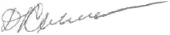 Руководитель ____________________________/ Житин Д.В._____ «04» _июня_ 2022 г.Требования к профессиональной подготовкеСоответствуютВ основн. соответствуютНе соответствуютуметь корректно формулировать и ставить задачи (проблемы) своей деятельности при выполнении ВКР, анализировать, диагностировать причины появления проблем, определять их актуальностьVустанавливать приоритеты и методы решения поставленных задач (проблем);Vуметь использовать, обрабатывать и анализировать современную научную, статистическую, аналитическую информацию;Vвладеть современными методами анализа и интерпретации полученной информации, оценивать их возможности при решении поставленных задач (проблем)Vуметь рационально планировать время выполнения работы, определять грамотную последовательность и объем операций и решений при выполнении поставленной задачи;Vуметь объективно оценивать полученные результаты расчетов и вычислений;Vуметь анализировать полученные результаты интерпретации данных;Vзнать и применять методы системного анализа;Vуметь осуществлять междисциплинарные исследования;Vуметь делать самостоятельные обоснованные и достоверные выводы из проделанной работы;Vуметь пользоваться научной литературой профессиональной направленности;Vуметь применять современные графические, картографические, компьютерные и мультимедийные технологии в исследованииVуметь использовать картографические методы с применением ГИСV